DARESBURY PRIMARY SCHOOL 1 x Fixed term (Autumn Term – 01.09.2022 – 31.12.2022) CLASS TEACHER from Sept 2022 (Year 3)Scale: MPS 1 - 2The Trust and Governors are seeking to appoint a caring, enthusiastic teacher with excellent classroom practice. Applicants must be highly motivated and committed to the highest standards of pupil achievement. You will be:A good classroom practitioner with a range of experienceA real team player and work well with a range of staff both within our school and across our Multi Academy TrustAble to use your own initiative Able to build strong relationships with parentsCommitted to all aspects of school life, including residentials and school clubsBe willing to participate in CPDAdditionallyBe open to coaching and development to improve practiceIn return we can offer you:Polite, friendly and enthusiastic childrenA strong, friendly, fun staff teamA supportive, active and challenging Governing BodyA supportive Multi Academy TrustThe Heath Family (NW) is committed to safeguarding and promoting the safety and welfare of children and young people and expects all staff and volunteers to share this commitment.  We follow safer recruitment practice and all appointments are subject to satisfactory Enhanced DBS clearance, satisfactory references and verification of identity and qualifications.Completed Applications should be returned to: Mrs , Principal, Daresbury Primary School, Chester Road, Daresbury, Warrington. WA4 4AJClosing date: Friday 1st July at 12 noonShortlisting: Friday 1st July (afternoon)Interviews & lesson observations : Tuesday 5th July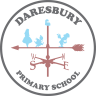 NOR 184 (June 2022)Chester Road
Daresbury
WA4 4AJ
Tel. 01925 740309

E. Mail.  head.daresbury@halton.gov.uk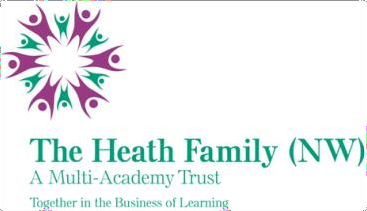 